Cheddleton Parish Council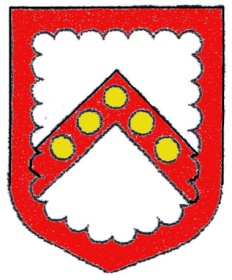 Clerk:  Ms. L. J. Eyre                                   Telephone: 01538 385223  34 The Walks, Leek, Staffs, ST13 8BY.       Email: louise.eyre.cheddletonpc@sky.com17th. June 2021.Dear Councillor/Member,The next Meeting of the Cheddleton Playing Field Committee will be held in the Community Centre, Main Hall, Hollow Lane, Cheddleton on Tuesday, 22nd. June 2021 starting at 7.30pm. Due to Covid restrictions can any members of the public/press please contact the Clerk prior to the meeting to register your attendance as limited numbers can attend to avoid disappointment.Ms. L. J. Eyre,Parish Clerk.AGENDAApologies.Election of Chairman.Election of Vice-Chairman.Minutes of the meeting of the 12th. January 2021.Matters arising therefrom.Correspondence: -Wildflower Verges.New Mower for cutting Bowling Green.General Condition of the Field.Use of the Football Pitch/Funding for improvements.Any Works Required/Volunteers.Grange Pond.Bridge Eye.Forward Agenda Items.